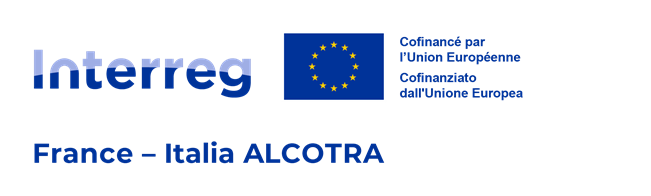 Interreg VI-A 	France-Italia	ALCOTRA 2021 - 2027“Modèle de Formulaire de candidature”“Modello del Formulario di candidatura”Projets simples – Progetti singoli Appel à projets Nouveaux défis et Gouvernance – Bando Nuove Sfide e GovernanceVersion 3 – 08/07/2022Sommaire du formulaire de candidature tel qu’il sera généré par Synergie CTESommario del formulario di candidatura prodotto da Synergie CTEI - Résumé du projet / Riepilogo del progetto	101.	Identification du projet / Identificazione del progetto	102.	Description synthétique du projet / Descrizione sintetica del progetto	113.	Résumé du plan de financement du projet / Riepilogo del piano finanziario del progetto	124.	Aperçu des partenaires du projet / Riepilogo dei partner del progetto	13III - Partenaires du projet / Partner del progetto	141.	Partenaires du projet / Partner del progetto	142.	Liste des partenaires du projet / Elenco dei partner del progetto	17III - Description du projet / Descrizione del progetto	171.	Contexte de référence du projet / Contesto di riferimento del progetto	171.1	Etat des lieux à l’origine du projet et la problématique transfrontalière qui en découle / Quadro del contesto all’origine del progetto e problematica transfrontaliera che ne deriva	171.2	Besoin de coopération transfrontalière – Valeur ajoutée transfrontalière / Necessità di cooperazione transfrontaliera – Valore aggiunto transfrontaliero	181.3	Continuité d’un projet précédent – facultatif / Continuità di un progetto precedente – facoltativo	181.4	Synergies avec d’autres projets réalisés au sein de la même thématique / Sinergie con altri progetti realizzati nell’ambito della stessa tematica	192.	Objectifs du projet / Obiettivi del progetto	202.1	Objectif général du projet / Obiettivo generale del progetto	202.2	Objectifs spécifiques du projet et résultats attendus / Obiettivi specifici del progetto e risultati attesi	203.	Plan de travail / Piano di lavoro	213.1	Résumé du plan de travail / Riassunto del piano di lavoro	213.2	Plan de travail – détail de chaque activité / Piano di lavoro – dettaglio di tutte le attività	213.3	Groupes cibles / Gruppi target	243.4	Livrables / Prodotti	253.5. Localisation des activités situées dans la zone du programme / Localizzazione delle attività situate nell'area del programma	264.	Réalisation du projet / Output del progetto	264.1	Indicateurs/ Indicatori	264.2	Durabilité du projet / Sostenibilità del progetto	275.	Recettes / Entrate	285.1	Recettes générées au cours de la mise en œuvre du projet / Entrate generate durante l’attuazione del progetto	285.2	Recettes générées après l’achèvement du projet du projet / Entrate generate dopo la conclusione del progetto	285.3	Autres co-financements / Altri co-finanziamenti	286.	Intégration du projet à son environnement / Integrazione del progetto nell'ambito di riferimento	286.1	Capitalisation et transférabilité des réalisations du projet / Capitalizzazione e trasferibilità degli output del progetto	286.2	Liens avec les stratégies et politiques européennes, nationales, régionales et locales / Collegamenti con le strategie e politiche europee, nazionali, regionali e locali	296.3	Principes horizontaux / Principi orizzontali	33V – Plan de financement du projet / Piano di finanziamento del progetto	371.	Coûts simplifiés / Costi semplificati	372.	Budget par année, partenaire et catégorie de dépenses / Budget per anno, partner e categoria di spesa	373.	Synthèse du budget du projet – aperçu par partenaire / par catégorie de dépenses / Sintesi del Budget del progetto – Riepilogo per partner e per categoria di spesa	404.	Synthèse du budget du projet – aperçu par partenaire / par année / Budget del Progetto – Sintesi del Budget del progetto per partner e per anno	405.	Prévision des remontées de dépenses par semestre et par année / Previsione della rendicontazione delle spese per semestre e per anno	41V – Les ressources du projet / Risorse del progetto	411.	Plan de financement du projet / Piano di finanziamento del progetto	412.	Contreparties publiques / Contropartite pubbliche	43VI. Respect des autres politiques sectorielles / Rispetto delle altre politiche settoriali	431.	Commande publique / Appalti Pubblici	432.	Aides d’Etat / Aiuti di Stato	44VIII - Annexes du projet / Allegati del progetto  Les annexes sont à télécharger sur Synergie CTE au sein des chapitres dédiés. / Gli allegati sono da caricare su Synergie CTE nei capitoli dedicati.	441.	Pièces obligatoires à joindre au formulaire de demande de subvention (NB : l’absence de ces documents entraîne le rejet de la candidature) / Documenti obbligatori da allegare al formulario di domanda di sovvenzione (NB: l'assenza di questi documenti comporterà il rifiuto della candidatura)	441.1	Lettre d’engagement signée du Chef de file signée / Lettera di impegno firmata dal Capofila	441.2	Lettre de mandat signée des partenaires / Lettera di mandato firmata dei partner	442.	Pièces annexes à joindre au formulaire de demande de subvention / Allegati da inserire nel formulario di candidatura	442.1	Délibération de l’organe compétent approuvant l’opération et le plan de financement prévisionnel et autorisant son représentant à solliciter des subventions / Delibera dell’organismo competente recante approvazione dell’operazione e del piano di finanziamento previsto e autorizzazione del suo rappresentante a richiedere sovvenzioni.	452.2	Liste détaillée des coûts (modèle fourni) / Lista disaggregata delle spese (modello fornito)	452.3	Délégation de signature (facultatif) / Delega della firma (facoltativo)	452.4	Lettres d’intention de cofinancement ou actes d’octroi des cofinancements / Lettere d’intenti di cofinanziamento o atti di concessione di cofinanziamento	452.5	RIB du Chef de file / IBAN del Capofila	452.6	Attestation de non assujettissement ou d’assujettissement partiel à la TVA si concerné (facultatif) / Attestazione di non essere sottoposto o essere sottoposto parzialmente all’IVA, se applicabile (facoltativo)	453.	Associations : pièces complémentaires obligatoires à joindre au formulaire de demande de subvention / Associazioni : documenti complementari obbligatori da allegare al formulario di domanda di sovvenzione	453.1	Statuts / Statuti	453.2	Copie de la publication au JO ou récépissé de déclaration en Préfecture / Ogni atto utile a comprovare la sussistenza della personalità o della capacità giuridica del beneficiario, secondo la disciplina nazionale vigente	453.3	Liste des membres du Conseil d’administration / Lista dei membri del Consiglio di amministrazione	453.4	Dernier rapport moral approuvé par le Conseil d’administration / Ultima relazione morale approvata dal Consiglio di amministrazione	453.5	Bilans et comptes de résultat approuvés des 3 derniers exercices / Bilancio e conti economici approvati degli ultimi 3 esercizi	454.	Entreprises : pièces complémentaires obligatoires à joindre au formulaire de demande de subvention / Imprese: documenti complementari obbligatori da allegare al formulario di domanda di sovvenzione	454.1	Statuts / Statuti	454.2	Extrait K-bis de moins de trois mois / Estrazione Visura Camerale di meno di tre mesi	454.3	Bilans et comptes de résultat approuvés des trois derniers exercices / Bilancio e conti economici approvati degli ultimi tre esercizi	455.	GIP : pièces complémentaires obligatoires à joindre au formulaire de demande de subvention / GIP : documenti complementari obbligatori da allegare al formulario di domanda di sovvenzione	455.1	Copie publication arrêté d’approbation de la convention constitutive / Copia della pubblicazione del verbale di approvazione dell'accordo costitutivo	455.2	Convention constitutive / Convenzione costitutiva	465.3	Dernier bilan financier et compte-rendu approuvé / Ultimo bilancio finanziario e rapporto approvato	466.	Bénéficiaires de droit privé soumis au Code des marchés publics : pièce complémentaire à joindre au formulaire de demande de subvention / Beneficiari di diritto privato cui si applica il Codice degli appalti: documenti complementari da allegare al formulario di domanda di sovvenzione	466.1	Une attestation relative au respect des critères de la Directive 2014/24/UE du 26 février 2014 / Attestazione relativa al rispetto dei criteri della Direttiva 2014/24/UE del 26 febbraio 2014	466.2	Autres documents utiles (carte, graphique, etc.) / Altri documenti utili (mappa, grafico, ecc.)	46I - Résumé du projet / Riepilogo del progetto	Identification du projet / Identificazione del progettoLe tableau reporte automatiquement les informations saisies dans les onglets de Synergie CTE / La tabella riporta automaticamente le informazioni inserite nelle varie sezioni di Synergie CTE.Description synthétique du projet / Descrizione sintetica del progettoAcronyme / Acronimo: Durée du projet / Durata del progetto:Date de début prévisionnelle / Data di inizio previsionale: jj/mm/aaaa (la date de démarrage ne peut pas être antérieure à la date d’éligibilité mentionnée dans l’appel à projets/ la data di avvio non può essere anteriore alla data di ammissibilità menzionata nel bando)Date de fin / Data di conclusione: gg/mm/aaaaLibellé/Titolo : Description Synthétique/Descrizione sintetica:Résumé du plan de financement du projet / Riepilogo del piano finanziario del progettoLe tableau reporte automatiquement les informations saisies dans l’onglet intitulé : Synthèse des informations principales/Partenaire/Partenaire XY/Plan de financement / Questa tabella riporta automaticamente le informazioni inserite nella sezione denominata: Sintesi degli elementi principali/Partner/Partner XY/Piano finanziarioAperçu des partenaires du projet / Riepilogo dei partner del progettoLe tableau reporte automatiquement les informations saisies dans l’onglet intitulé : Synthèse des informations principales/Partenaire/Partenaire XY/Plan de financement / La tabella riporta automaticamente le informazioni inserite nella sezione denominata: Sintesi degli elementi principali/Partner/Partner XY/Piano finanziarioIII - Partenaires du projet / Partner del progettoPartenaires du projet / Partner del progettoListe des partenaires du projet / Elenco dei partner del progettoLe tableau reporte automatiquement les informations saisies dans les onglets de Synergie CTE / La tabella riporta automaticamente le informazioni inserite nelle varie sezioni di Synergie CTE.III - Description du projet / Descrizione del progettoContexte de référence du projet / Contesto di riferimento del progettoEtat des lieux à l’origine du projet et la problématique transfrontalière qui en découle / Quadro del contesto all’origine del progetto e problematica transfrontaliera che ne deriva Veuillez décrire de manière complète, détaillée et objective l’état des lieux à l’origine de votre projet et la problématique qui en découle. / Si prega di descrivere in maniera completa, dettagliata e oggettiva il contesto all’origine del progetto e la problematica che ne deriva.Veuillez lister les éléments bibliographiques (titre, auteur, édition, année) sur lesquels votre analyse de contexte repose (notamment les orientations et communications de la Commission européenne, études, rapports, enquêtes, stratégies touristiques, publications scientifiques...) / Si prega di elencare gli elementi bibliografici (titolo, autore, edizione, anno) sui quali si basa l’analisi del contesto (ad esempio linee guida e comunicazioni della Commissione europea, studi, rapporti, indagini, strategie turistiche, pubblicazioni scientifiche...)Besoin de coopération transfrontalière – Valeur ajoutée transfrontalière / Necessità di cooperazione transfrontaliera – Valore aggiunto transfrontalieroPourquoi une coopération transfrontalière est-elle nécessaire pour atteindre les objectifs et résultats du projet ? / Perché la cooperazione transfrontaliera si rende necessaria per raggiungere gli obiettivi e i risultati del progetto?Continuité d’un projet précédent – facultatif / Continuità di un progetto precedente – facoltativoSi votre projet est la continuité d’un ou de plusieurs projets précédents, veuillez présenter les résultats obtenus, expliquer pourquoi un nouveau projet est nécessaire et quelles seront les activités nouvelles envisagées / Se il progetto è la continuazione di uno o più progetti precedenti, si prega di presentare i risultati ottenuti, spiegare perché un nuovo progetto si rende necessario e quali sono le nuove attività previste.Synergies avec d’autres projets réalisés au sein de la même thématique / Sinergie con altri progetti realizzati nell’ambito della stessa tematica Veuillez lister les principaux projets déjà réalisés par d’autres bénéficiaires sur la thématique abordée et dont vous avez tenu compte pour définir votre projet / Si prega di elencare i principali progetti già realizzati da altri beneficiari sulla tematica trattata e che sono stati presi in considerazione per definire il progetto. Objectifs du projet / Obiettivi del progettoObjectif général du projet / Obiettivo generale del progettoVeuillez décrire l’objectif général de votre projet. Il s’agit d’un objectif unique énoncé de façon claire et concise. L’objectif doit clairement découler de l’analyse du contexte et de la problématique identifiée. En aucun cas il ne peut être un “copier-coller” de l’objectif de l’OS au sein duquel votre projet s’inscrit / Si prega di descrivere l’obiettivo generale del progetto. Si tratta di un obiettivo unico enunciato in maniera chiara e concisa. L’obiettivo deve derivare in modo chiaro dall’analisi del contesto e della problematica identificata. In nessun caso esso può essere un “copia-incolla” dell’obiettivo dell’OS all’interno del quale si inserisce il progetto. Objectifs spécifiques du projet et résultats attendus / Obiettivi specifici del progetto e risultati attesiVeuillez décrire les objectifs spécifiques du projet : il s’agit des différents objectifs qui déclinent de manière opérationnelle l’objectif général du projet. Attention, il ne s’agit ni d’activités, ni de livrables. En aucun cas il ne peut être un “copier-coller” de l’objectif de l’OS au sein duquel votre projet s’inscrit / Si prega di descrivere gli obiettivi specifici del progetto : si tratta dei differenti obiettivi che declinano in maniera operativa l’obiettivo generale del progetto. Attenzione, non si tratta di attività né di prodotti. In nessun caso esso può essere un “copia-incolla” dell’obiettivo dell’OS all’interno del quale si inserisce il progetto. Veuillez décrire les résultats auxquels vos différentes activités vont aboutir en précisant quelle activité contribue à quel résultat – une activité peut parfaitement contribuer à plusieurs résultats de votre projet / Si prega di descrivere i risultati a cui porteranno le diverse attività, precisando quale attività contribuisce a quale risultato – un’attività può contribuire a più risultati del progetto.Plan de travail / Piano di lavoroRésumé du plan de travail / Riassunto del piano di lavoroInformation à saisir sur Synergie CTE pour chaque Groupe d’activité (WP) – Informazioni da inserire su Synergie CTE per ogni Gruppo di attività (WP)Plan de travail – détail de chaque activité / Piano di lavoro – dettaglio di tutte le attività Information à saisir sur Synergie CTE pour chaque Activité – Informazioni da inserire su Synergie CTE per ogni AzioneInformations complémentaires à saisir au sein du champ « Description » du WP1 dédié à la gouvernance du projet / Informazioni complementari da inserire nel campo « Descrizione » del WP1 dedicato alla governance del progetto Informations complémentaires à saisir au sein du champ « Description » du WP2 dédié à la communication du projet / Informazioni complementari da inserire nel campo « Descrizione » del WP2 dedicato alla comunicazione del progetto Informations complémentaires à saisir au sein du champ « Description » du WPXX dédié à la réalisation opérationnelle / Informazioni complementari da inserire nel campo « Descrizione » del WPXX dedicato alla realizzazione operativa Groupes cibles / Gruppi target Livrables / Prodotti3.5. Localisation des activités situées dans la zone du programme / Localizzazione delle attività situate nell'area del programmaLe tableau reporte automatiquement les informations saisies dans l’onglet du Plan de travail intitulé : Localisation / Questa tabella riporta automaticamente le informazioni inserite nella sezione del Piano di lavoro denominata: Localizzazione.Réalisation du projet / Output del progetto Indicateurs/ IndicatoriDurabilité du projet / Sostenibilità del progettoVeuillez expliquer comment seront exploités les résultats du projet une fois le financement ALCOTRA terminé et comment la durabilité du projet est garantie / Si prega di spiegare come saranno utilizzati i risultati del progetto una volta terminato il finanziamento ALCOTRA e come sarà garantita la sostenibilità del progetto. Recettes / EntrateRecettes générées au cours de la mise en œuvre du projet / Entrate generate durante l’attuazione del progettoDes recettes nettes sont-elles générées au cours de la mise en œuvre du projet ? / Il progetto genera delle entrate nel corso dell’attuazione?Recettes générées après l’achèvement du projet du projet / Entrate generate dopo la conclusione del progettoDes recettes nettes sont-elles générées après l’achèvement du projet ? / Il progetto genera delle entrate dopo la conclusione del progetto?Autres co-financements / Altri co-finanziamentiLes co-financements sollicités couvrent-ils la même période d’exécution et la même assiette de dépenses éligibles ? / I cofinanziamenti richiesti coprono lo stesso periodo di attuazione e le stesse spese ammissibili del progetto?Intégration du projet à son environnement / Integrazione del progetto nell'ambito di riferimentoCapitalisation et transférabilité des réalisations du projet / Capitalizzazione e trasferibilità degli output del progettoVeuillez remplir le tableau et apporter les précisions demandées lorsque la case OUI est cochée / Si prega di completare la tabella e inserire le precisazioni richieste quando si seleziona la casella “Sì”.Liens avec les stratégies et politiques européennes, nationales, régionales et locales / Collegamenti con le strategie e politiche europee, nazionali, regionali e localiStratégie macro-régionale alpine / Strategia macro-regionale alpinaVeuillez indiquer à quel objectif de la stratégie pour la macro-région alpine (SUERA/EUSALP) votre projet contribue-t-il directement ou indirectement / Si prega di indicare a quale obiettivo della strategia per la macro-regione alpina (EUSALP) contribuisce il progetto, direttamente o indirettamente. Pacte vert européen / European Green Deal Le projet contribue-t-il à la mise en œuvre du Pacte vert européen pour améliorer le bien-être et la santé des citoyens et des générations futures ? Si oui, veuillez indiquer au sein de quelle action il s’inscrit / Il progetto contribuisce all’attuazione dello European Green Deal per migliorare il benessere e la salute dei cittadini e delle generazioni future? Se sì, si prega di indicare all’interno di quale azione si inserisce:Stratégie de l’Union européenne en faveur de la jeunesse 2019-2027 / Strategia dell'UE per la gioventù 2019-2027Veuillez indiquer à quel objectif en faveur des jeunes votre projet contribue-t-il directement ou indirectement / Si prega di indicare a quale obiettivo in favore dei giovani il progetto contribuisce direttamente o indirettamente. Veuillez préciser les stratégies européennes ou nationales non citées ci-dessus dans lesquelles le projet s’inscrit / Si prega di indicare le strategie europee o nazionali non sopra-citate all’interno delle quali si inserisce il progetto. [3000 c.]Veuillez décliner au sein de quelles stratégies régionales ou locales le projet s’inscrit. / Si prega di indicare all’interno di quali strategie regionali o locali si inserisce il progetto. [3000 c.]Principes horizontaux / Principi orizzontaliEgalité entre les hommes et les femmes / Pari opportunità tra uomini e donneCodes pour la dimension “égalité entre les hommes et les femmes” / Codici per la tematica “Uguaglianza di genere”Non discrimination et accessibilité / Pari opportunità e non discriminazioneDéveloppement durable/ Sviluppo sostenibileVeuillez indiquer à quel objectif de développement durable de l’ONU votre projet contribue-t-il directement ou indirectement ? (Plusieurs réponses sont possibles) voir détails : https://www.agenda-2030.fr/17-objectifs-de-developpement-durable/ / Si prega di indicare a quali obiettivi di sviluppo sostenibile dell’ONU il progetto contribuisce direttamente o indirettamente (Più risposte possibili) vedere dettagli https://unric.org/it/agenda-2030/ Le projet contribue-t-il à l’un des objectifs environnementaux définis au Règlement 2020/852 ? (NB : l’explication détaillée de chaque item est précisée aux articles 10 et suivants dudit règlement) / Il progetto contribuisce a uno degli obiettivi ambientali definiti dal Regolamento 2020/852 ? (NB: la spiegazione dettagliata di ogni elemento è precisata all’articolo 10 e seguenti del suddetto regolamento).Le projet ou certaines de ses activités relèvent-t-ils du champ d'application des règlementations suivantes ? / Il progetto o una qualsiasi delle sue attività rientra nell’ambito di applicazione dei seguenti regolamenti? V – Plan de financement du projet / Piano di finanziamento del progettoCoûts simplifiés / Costi semplificati Budget par année, partenaire et catégorie de dépenses / Budget per anno, partner e categoria di spesaPour chaque partenaire il faut saisir uniquement le budget des catégories de dépenses en coûts réels : les catégories de dépenses à taux forfaitaires seront calculées automatiquement et remplies par le système selon les règles du taux forfaitaire affilié. Par exemple, saisir 10 000 euros de dépenses d’équipement en 2023 ajoutera automatiquement 2 000 euros de frais de personnel (correspondant à 20% du coût réel), 300 euros de frais de bureau et frais administratifs (correspondant à 15% des frais de personnel), ainsi que 200 euros de frais de voyage et d’hébergement (correspondant à 10% des frais de personnel). / Per ogni partner bisogna inserire esclusivamente il budget delle categorie di spesa a costi reali: le categorie di spesa a tasso forfettario saranno calcolate automaticamente e compilate dal sistema in base alle regole del tasso forfettario affiliato. Ad esempio, inserendo 10.000 euro di spese per attrezzature nel 2023, si aggiungeranno automaticamente 2.000 euro di spese di personale (corrispondenti al 20% dei costi reali), 300 euro di spese d’ufficio e amministrative (corrispondenti al 15% delle spese per il personale) e 200 euro di spese di viaggio e soggiorno (corrispondenti al 10% delle spese per il personale).Pour chaque partenaire / Per ogni partnerSynthèse du budget du projet – aperçu par partenaire / par catégorie de dépenses / Sintesi del Budget del progetto – Riepilogo per partner e per categoria di spesaLe tableau reporte automatiquement les informations saisies dans les onglets de Synergie CTE / La tabella riporta automaticamente le informazioni inserite nelle varie sezioni di Synergie CTE.Synthèse du budget du projet – aperçu par partenaire / par année / Budget del Progetto – Sintesi del Budget del progetto per partner e per annoLe tableau reporte automatiquement les informations saisies dans les onglets de Synergie CTE. / La tabella riporta automaticamente le informazioni inserite nelle varie sezioni di Synergie CTE.Prévision des remontées de dépenses par semestre et par année / Previsione della rendicontazione delle spese per semestre e per anno V – Les ressources du projet / Risorse del progetto Plan de financement du projet / Piano di finanziamento del progetto Le tableau reporte automatiquement les informations saisies dans les onglets de Synergie CTE / La tabella riporta automaticamente le informazioni inserite nelle varie sezioni di Synergie CTE.Contreparties publiques / Contropartite pubblichePour chaque partenaire / Per ogni partnerVI. Respect des autres politiques sectorielles / Rispetto delle altre politiche settoriali Commande publique / Appalti Pubblici Veuillez cocher les cases vous concernant et justifier si nécessaire. / Si prega di selezionare le caselle d’interesse e fornire una giustificazione, se necessaria. Aides d’Etat / Aiuti di StatoVeuillez lister l’ensemble des aides publiques perçues ou notifiées en tant que telles au cours des trois dernières années, quel que soit votre statut (public/privé). Seules les aides perçues au titre d’un régime notifié doivent être mentionnées / Si prega di elencare tutti gli aiuti pubblici percepiti o notificati in quanto tali nel corso degli ultimi tre anni, indipendentemente dal vostro status (pubblico/privato). Devono essere riportati solo gli aiuti ricevuti nell'ambito di un regime notificato.Pour chaque partenaire / Per ogni partnerVIII - Annexes du projet / Allegati del progetto

Les annexes sont à télécharger sur Synergie CTE au sein des chapitres dédiés. / Gli allegati sono da caricare su Synergie CTE nei capitoli dedicati.Pièces obligatoires à joindre au formulaire de demande de subvention (NB : l’absence de ces documents entraîne le rejet de la candidature) / Documenti obbligatori da allegare al formulario di domanda di sovvenzione (NB: l'assenza di questi documenti comporterà il rifiuto della candidatura)Lettre d’engagement signée du Chef de file signée / Lettera di impegno firmata dal CapofilaLettre de mandat signée des partenaires / Lettera di mandato firmata dei partnerPièces annexes à joindre au formulaire de demande de subvention / Allegati da inserire nel formulario di candidaturaDélibération de l’organe compétent approuvant l’opération et le plan de financement prévisionnel et autorisant son représentant à solliciter des subventions / Delibera dell’organismo competente recante approvazione dell’operazione e del piano di finanziamento previsto e autorizzazione del suo rappresentante a richiedere sovvenzioni. Liste détaillée des coûts (modèle fourni) / Lista disaggregata delle spese (modello fornito)Délégation de signature (facultatif) / Delega della firma (facoltativo)Lettres d’intention de cofinancement ou actes d’octroi des cofinancements / Lettere d’intenti di cofinanziamento o atti di concessione di cofinanziamento RIB du Chef de file / IBAN del Capofila Attestation de non assujettissement ou d’assujettissement partiel à la TVA si concerné (facultatif) / Attestazione di non essere sottoposto o essere sottoposto parzialmente all’IVA, se applicabile (facoltativo) Associations : pièces complémentaires obligatoires à joindre au formulaire de demande de subvention / Associazioni : documenti complementari obbligatori da allegare al formulario di domanda di sovvenzioneStatuts / StatutiCopie de la publication au JO ou récépissé de déclaration en Préfecture / Ogni atto utile a comprovare la sussistenza della personalità o della capacità giuridica del beneficiario, secondo la disciplina nazionale vigenteListe des membres du Conseil d’administration / Lista dei membri del Consiglio di amministrazione Dernier rapport moral approuvé par le Conseil d’administration / Ultima relazione morale approvata dal Consiglio di amministrazione Bilans et comptes de résultat approuvés des 3 derniers exercices / Bilancio e conti economici approvati degli ultimi 3 esercizi Entreprises : pièces complémentaires obligatoires à joindre au formulaire de demande de subvention / Imprese: documenti complementari obbligatori da allegare al formulario di domanda di sovvenzioneStatuts / Statuti Extrait K-bis de moins de trois mois / Estrazione Visura Camerale di meno di tre mesiBilans et comptes de résultat approuvés des trois derniers exercices / Bilancio e conti economici approvati degli ultimi tre eserciziGIP : pièces complémentaires obligatoires à joindre au formulaire de demande de subvention / GIP : documenti complementari obbligatori da allegare al formulario di domanda di sovvenzione Copie publication arrêté d’approbation de la convention constitutive / Copia della pubblicazione del verbale di approvazione dell'accordo costitutivoConvention constitutive / Convenzione costitutiva Dernier bilan financier et compte-rendu approuvé / Ultimo bilancio finanziario e rapporto approvato Bénéficiaires de droit privé soumis au Code des marchés publics : pièce complémentaire à joindre au formulaire de demande de subvention / Beneficiari di diritto privato cui si applica il Codice degli appalti: documenti complementari da allegare al formulario di domanda di sovvenzione Une attestation relative au respect des critères de la Directive 2014/24/UE du 26 février 2014 / Attestazione relativa al rispetto dei criteri della Direttiva 2014/24/UE del 26 febbraio 2014Autres documents utiles (carte, graphique, etc.) / Altri documenti utili (mappa, grafico, ecc.)AcronymeAcronimoAcronymeAcronimoTitre du projetTitolo del progettoTitre du projetTitolo del progettoNom de l'organisme du chef de fileNome dell’organismo del capofilaNom de l'organisme du chef de fileNome dell’organismo del capofilaN° du projetN° del progettoN° du projetN° del progettoDurée du projetDurata del progettoDate de début Data di inizioNombre de moisNumero di mesiDurée du projetDurata del progettoDate de finData di fineAxe prioritaire du programmeAsse prioritario del programmaAxe prioritaire du programmeAsse prioritario del programmaObjectif du programmeObiettivo del programmaObjectif du programmeObiettivo del programmaAppel à projetsBandoAppel à projetsBandoNuméro de référence interneNumero di riferimento internoNuméro de référence interneNumero di riferimento internoFR………………….IT………………….FR[5000 c.]La qualité de rédaction de ce chapitre est essentielle. Le présent texte sera repris pour la présentation de votre projet au Comité de suivi. Il doit donc être clair et démontrer tout l’intérêt à soutenir le projet.IT[5000 c.]La qualità della redazione di questo capitolo è essenziale. Questo testo sarà utilizzato per la presentazione del progetto al Comitato di sorveglianza. Deve quindi essere chiara e dimostrare l'interesse a sostenere il progetto.CO-FINANCEURS du PROGRAMMECOFINANZIAMENTO DEL PROGRAMMACO-FINANCEURS du PROGRAMMECOFINANZIAMENTO DEL PROGRAMMACO-FINANCEURS du PROGRAMMECOFINANZIAMENTO DEL PROGRAMMACONTRIBUTIONCONTRIBUTOCONTRIBUTIONCONTRIBUTOCONTRIBUTIONCONTRIBUTOCONTRIBUTIONCONTRIBUTOCONTRIBUTIONCONTRIBUTOBUDGET TOTALELIGIBLEBUDGET TOTALE AMMISSIBILESource de cofinancementFonte cofinanziamentoMontantImportoTaux deCofinancementTasso cofinanziamentoContribution publiqueContributo pubblicoContribution publiqueContributo pubblicoContribution publiqueContributo pubblicoContribution privéeContributo privatoTotal contributionTotale contributoContributionNationaleContributo NazionaleAutre contributionPubliqueAltri contributi pubbliciTotal contributionPubliqueContributo pubblico totaleFEDERFESRTotal fonds UETotale fondi UETotalTotaleN° duPartenaireN° del partnerNom du partenaireNome del partnerRégion (NUTS2)Regione (NUTS 2)PaysPaeseTotal éligibleTotale ammissibileSubvention du fondsContributo del fondoSubvention du fondsContributo del fondoContrepartiesContropartiteContrepartiesContropartiteContrepartiesContropartiteContrepartiesContropartiteN° duPartenaireN° del partnerNom du partenaireNome del partnerRégion (NUTS2)Regione (NUTS 2)PaysPaeseTotal éligibleTotale ammissibileMontant duFondsImporto del fondoPourcentagesur le total éligiblePercentuale sul totale ammissibileTotalContrepartiesTotale contropartiteDétail des contrepartiesDettaglio delle contropartiteDétail des contrepartiesDettaglio delle contropartiteDétail des contrepartiesDettaglio delle contropartiteN° duPartenaireN° del partnerNom du partenaireNome del partnerRégion (NUTS2)Regione (NUTS 2)PaysPaeseTotal éligibleTotale ammissibileMontant duFondsImporto del fondoPourcentagesur le total éligiblePercentuale sul totale ammissibileTotalContrepartiesTotale contropartiteContrepartiePubliqueContropartite pubblicheContrepartiePrivéeContropartite privateAutofinancement issu des recettesAutofinanziamento che deriva delle entrate12N° du partenaireN° del partnerRôle du partenaireRuolo del partnerRôle du partenaireRuolo del partnerRôle du partenaireRuolo del partnerRôle du partenaireRuolo del partner1Nom du partenaireNome del partnerPour ajouter des partenaires, il convient de se reporter à la procédure pour la recherche d’organisme dans la base de données Synergie CTE.Per aggiungere i partner, fare riferimento alla procedura per la ricerca degli organismi nella banca dati di Synergie CTE.Pour ajouter des partenaires, il convient de se reporter à la procédure pour la recherche d’organisme dans la base de données Synergie CTE.Per aggiungere i partner, fare riferimento alla procedura per la ricerca degli organismi nella banca dati di Synergie CTE.Pour ajouter des partenaires, il convient de se reporter à la procédure pour la recherche d’organisme dans la base de données Synergie CTE.Per aggiungere i partner, fare riferimento alla procedura per la ricerca degli organismi nella banca dati di Synergie CTE.Pour ajouter des partenaires, il convient de se reporter à la procédure pour la recherche d’organisme dans la base de données Synergie CTE.Per aggiungere i partner, fare riferimento alla procedura per la ricerca degli organismi nella banca dati di Synergie CTE.Abréviation de l'organismedu partenaireAbbreviazione dell’organismo del partnerRéférence du partenaire SIRETRiferimento del partner Partita IVA[AUTOMATIQUE][AUTOMATICO][AUTOMATIQUE][AUTOMATICO][AUTOMATIQUE][AUTOMATICO][AUTOMATIQUE][AUTOMATICO]Adresse principale (Siège)Indirizzo principale (Sede)AUTOMATIQUE][AUTOMATICO]AUTOMATIQUE][AUTOMATICO]AUTOMATIQUE][AUTOMATICO]AUTOMATIQUE][AUTOMATICO]Service / DirectionSettore / DirezioneAdresse si différente (Direction)Indirizzo, se diverso dal principale (Direzione)Moyens mis en œuvre par le porteur de projet (moyens humains affectés au projet, moyens matériels ou immatériels)Strumenti messi a disposizione dal beneficiario (risorse umane assegnate al progetto, mezzi materiali o immateriali)[3000 c.]Ce chapitre est utile pour évaluer la capacité des partenaires à conduire leurs activités d’un point de vue humain et technique. Il convient donc de présenter les compétences internes que le partenaire entend mobiliser pour le projet (compétences en gestion financière, compétences en communication, compétences en gestion de projet, compétences techniques) ainsi que les moyens matériels utiles au projet (salles de formation et de réunion, équipements spécifiques pour le projet, etc.).Questo capitolo è utile per valutare la capacità dei partner di condurre le loro attività da un punto di vista umano e tecnico. È quindi necessario presentare le competenze interne che il partner intende mobilitare per il progetto (competenze di gestione finanziaria, competenze di comunicazione, competenze di gestione del progetto, competenze tecniche) e le risorse materiali utili per il progetto (sale per la formazione e le riunioni, attrezzature specifiche per il progetto, ecc.).Ce chapitre est utile pour évaluer la capacité des partenaires à conduire leurs activités d’un point de vue humain et technique. Il convient donc de présenter les compétences internes que le partenaire entend mobiliser pour le projet (compétences en gestion financière, compétences en communication, compétences en gestion de projet, compétences techniques) ainsi que les moyens matériels utiles au projet (salles de formation et de réunion, équipements spécifiques pour le projet, etc.).Questo capitolo è utile per valutare la capacità dei partner di condurre le loro attività da un punto di vista umano e tecnico. È quindi necessario presentare le competenze interne che il partner intende mobilitare per il progetto (competenze di gestione finanziaria, competenze di comunicazione, competenze di gestione del progetto, competenze tecniche) e le risorse materiali utili per il progetto (sale per la formazione e le riunioni, attrezzature specifiche per il progetto, ecc.).Ce chapitre est utile pour évaluer la capacité des partenaires à conduire leurs activités d’un point de vue humain et technique. Il convient donc de présenter les compétences internes que le partenaire entend mobiliser pour le projet (compétences en gestion financière, compétences en communication, compétences en gestion de projet, compétences techniques) ainsi que les moyens matériels utiles au projet (salles de formation et de réunion, équipements spécifiques pour le projet, etc.).Questo capitolo è utile per valutare la capacità dei partner di condurre le loro attività da un punto di vista umano e tecnico. È quindi necessario presentare le competenze interne che il partner intende mobilitare per il progetto (competenze di gestione finanziaria, competenze di comunicazione, competenze di gestione del progetto, competenze tecniche) e le risorse materiali utili per il progetto (sale per la formazione e le riunioni, attrezzature specifiche per il progetto, ecc.).Ce chapitre est utile pour évaluer la capacité des partenaires à conduire leurs activités d’un point de vue humain et technique. Il convient donc de présenter les compétences internes que le partenaire entend mobiliser pour le projet (compétences en gestion financière, compétences en communication, compétences en gestion de projet, compétences techniques) ainsi que les moyens matériels utiles au projet (salles de formation et de réunion, équipements spécifiques pour le projet, etc.).Questo capitolo è utile per valutare la capacità dei partner di condurre le loro attività da un punto di vista umano e tecnico. È quindi necessario presentare le competenze interne che il partner intende mobilitare per il progetto (competenze di gestione finanziaria, competenze di comunicazione, competenze di gestione del progetto, competenze tecniche) e le risorse materiali utili per il progetto (sale per la formazione e le riunioni, attrezzature specifiche per il progetto, ecc.).Contacts (Représentant légal, Coordinateur du projet et responsable financier)Contatti (	Legale rappresentante, Coordinatore del progetto e Responsabile finanziario)Merci d’indiquer le nom du représentant légal de l’organisme. Attention : ce contact sera repris automatiquement lors de la préparation de la convention de subvention. Veillez à indiquer la personne ayant autorité à signer la convention de financement.Indicare il nome del rappresentante legale dell'organizzazione. Attenzione: questo contatto sarà ripreso automaticamente al momento della preparazione della convenzione di attribuzione del contributo. Si raccomanda di indicare quindi la persona avente titolo a sottoscrivere tale convenzione di finanziamento.NomNomePrénomCognomeEmailCoordonnées bancaires (Chef de file)Coordinate bancarie (Capofila)Nom de la banqueNome della bancaCoordonnées bancaires (Chef de file)Coordinate bancarie (Capofila)AdresseIndirizzoCoordonnées bancaires (Chef de file)Coordinate bancarie (Capofila)N° de compteN° del contoCoordonnées bancaires (Chef de file)Coordinate bancarie (Capofila)Code banqueCodice bancaCoordonnées bancaires (Chef de file)Coordinate bancarie (Capofila)N° IBANCoordonnées bancaires (Chef de file)Coordinate bancarie (Capofila)N° SWIFTCoordonnées bancaires (Chef de file)Coordinate bancarie (Capofila)Référence interneRiferimento internoCoordonnées bancaires (Chef de file)Coordinate bancarie (Capofila)Propriétaire du CompteProprietario del contoNUTS3Type de partenaireTipologia di partner[Public/Privé][Pubblico / Privato][Public/Privé][Pubblico / Privato][Public/Privé][Pubblico / Privato][Public/Privé][Pubblico / Privato]CatégorieCategoriaNombre de salariés N-1Numero di dipendenti Menu déroulantMenù a tendina Menu déroulantMenù a tendina Menu déroulantMenù a tendina Menu déroulantMenù a tendina En dehors de la zoned'éligibilitéAl di fuori dell’area ammissibile[AUTOMATIQUE][AUTOMATICO][AUTOMATIQUE][AUTOMATICO][AUTOMATIQUE][AUTOMATICO][AUTOMATIQUE][AUTOMATICO]N° TVAN° IVARécupère–t–il la TVA ?Recupera l’IVA ?Oui/Non/PartiellementCUPUniquement pour les partenaires de droit italien. Il est recommandé la création d’un CUP provisoire dès le dépôt de la candidature. Solo per i partner di diritto italiano. Si consiglia di creare un CUP provvisorio al momento del deposito.Uniquement pour les partenaires de droit italien. Il est recommandé la création d’un CUP provisoire dès le dépôt de la candidature. Solo per i partner di diritto italiano. Si consiglia di creare un CUP provvisorio al momento del deposito.Uniquement pour les partenaires de droit italien. Il est recommandé la création d’un CUP provisoire dès le dépôt de la candidature. Solo per i partner di diritto italiano. Si consiglia di creare un CUP provvisorio al momento del deposito.Uniquement pour les partenaires de droit italien. Il est recommandé la création d’un CUP provisoire dès le dépôt de la candidature. Solo per i partner di diritto italiano. Si consiglia di creare un CUP provvisorio al momento del deposito.Nature et date de l’acte juridique permettant à l’organisme de participer au projet et de l’engager financièrementNatura e data dell’atto giuridico che abilita l’organizzazione a partecipare al progetto e a impegnarsi finanziariamente[3000 c.] Il convient d’indiquer l’acte juridique pris pour engager l’organisme (délibération du XXXX, décision du Conseil d’administration du XXXXX).Si l’acte définitif d’engagement n’est pas encore pris, il convient d’indiquer la date prévisionnelle à laquelle le projet sera officiellement approuvé.L’acte devra comporter a minima 3 mentions obligatoires :Le nom du projet ;Le budget total du partenaire ;Autoriser son représentant légal à solliciter toute subvention publique pour sa réalisation et à signer tout document y afférent.È necessario indicare l'atto giuridico adottato per impegnare l'organizzazione (delibera di XXXX, decisione del Consiglio di amministrazione di XXXXX).Se l'atto di impegno finale non è ancora stato preso, si deve indicare la data prevista per l'approvazione ufficiale del progetto.Il documento deve contenere almeno 3 voci obbligatorie:Il nome del progettoIl budget totale del partnerAutorizzazione al rappresentante legale del partner a richiedere qualsiasi sovvenzione pubblica per la sua attuazione e a firmare qualsiasi documento relativo.Il convient d’indiquer l’acte juridique pris pour engager l’organisme (délibération du XXXX, décision du Conseil d’administration du XXXXX).Si l’acte définitif d’engagement n’est pas encore pris, il convient d’indiquer la date prévisionnelle à laquelle le projet sera officiellement approuvé.L’acte devra comporter a minima 3 mentions obligatoires :Le nom du projet ;Le budget total du partenaire ;Autoriser son représentant légal à solliciter toute subvention publique pour sa réalisation et à signer tout document y afférent.È necessario indicare l'atto giuridico adottato per impegnare l'organizzazione (delibera di XXXX, decisione del Consiglio di amministrazione di XXXXX).Se l'atto di impegno finale non è ancora stato preso, si deve indicare la data prevista per l'approvazione ufficiale del progetto.Il documento deve contenere almeno 3 voci obbligatorie:Il nome del progettoIl budget totale del partnerAutorizzazione al rappresentante legale del partner a richiedere qualsiasi sovvenzione pubblica per la sua attuazione e a firmare qualsiasi documento relativo.Il convient d’indiquer l’acte juridique pris pour engager l’organisme (délibération du XXXX, décision du Conseil d’administration du XXXXX).Si l’acte définitif d’engagement n’est pas encore pris, il convient d’indiquer la date prévisionnelle à laquelle le projet sera officiellement approuvé.L’acte devra comporter a minima 3 mentions obligatoires :Le nom du projet ;Le budget total du partenaire ;Autoriser son représentant légal à solliciter toute subvention publique pour sa réalisation et à signer tout document y afférent.È necessario indicare l'atto giuridico adottato per impegnare l'organizzazione (delibera di XXXX, decisione del Consiglio di amministrazione di XXXXX).Se l'atto di impegno finale non è ancora stato preso, si deve indicare la data prevista per l'approvazione ufficiale del progetto.Il documento deve contenere almeno 3 voci obbligatorie:Il nome del progettoIl budget totale del partnerAutorizzazione al rappresentante legale del partner a richiedere qualsiasi sovvenzione pubblica per la sua attuazione e a firmare qualsiasi documento relativo.Il convient d’indiquer l’acte juridique pris pour engager l’organisme (délibération du XXXX, décision du Conseil d’administration du XXXXX).Si l’acte définitif d’engagement n’est pas encore pris, il convient d’indiquer la date prévisionnelle à laquelle le projet sera officiellement approuvé.L’acte devra comporter a minima 3 mentions obligatoires :Le nom du projet ;Le budget total du partenaire ;Autoriser son représentant légal à solliciter toute subvention publique pour sa réalisation et à signer tout document y afférent.È necessario indicare l'atto giuridico adottato per impegnare l'organizzazione (delibera di XXXX, decisione del Consiglio di amministrazione di XXXXX).Se l'atto di impegno finale non è ancora stato preso, si deve indicare la data prevista per l'approvazione ufficiale del progetto.Il documento deve contenere almeno 3 voci obbligatorie:Il nome del progettoIl budget totale del partnerAutorizzazione al rappresentante legale del partner a richiedere qualsiasi sovvenzione pubblica per la sua attuazione e a firmare qualsiasi documento relativo.Base légale ou statutaire permettant au bénéficiaire d’agir dans le domaine thématique visé par le projetBase legale o statutaria che permette al beneficiario di operare nel campo tematico del progetto[3000 c.]Merci de reprendre la référence et l’intitulé exact tel que formulé dans les statuts, la loi, etc. Si prega di riprendere il riferimento e il titolo esattamente come formulato negli statuti, legge, ecc. Merci de reprendre la référence et l’intitulé exact tel que formulé dans les statuts, la loi, etc. Si prega di riprendere il riferimento e il titolo esattamente come formulato negli statuti, legge, ecc. Merci de reprendre la référence et l’intitulé exact tel que formulé dans les statuts, la loi, etc. Si prega di riprendere il riferimento e il titolo esattamente come formulato negli statuti, legge, ecc. Merci de reprendre la référence et l’intitulé exact tel que formulé dans les statuts, la loi, etc. Si prega di riprendere il riferimento e il titolo esattamente come formulato negli statuti, legge, ecc. Expériences antérieuresEsperienze precedentiQuelles sont les expertises thématiques et les expériences de l’organisme pertinentes pour le projet ? [3000 c.]Ce chapitre permet d’évaluer la pertinence du partenariat. Il doit donc être renseigné pour tous les partenaires du projet.Pour le Chef de file : capacités administrative et organisationnelle pour assurer la gestion du projet et la coordination du partenariat, expériences passées dans la gestion de projets de coopération ou soutenus par l’UE.
Pour tous les partenaires (y compris Chef de file) : capacités techniques sur la thématique du projet (expertise), expériences passées dans la réalisation de projets sur la même thématique.Quali sono le expertise tematiche e le esperienze dell’organizzazione pertinenti al progetto? [3000 c.]Questo capitolo serve a valutare la rilevanza del partenariato. Deve quindi essere compilato per tutti i partner del progetto.Per il capofila: capacità amministrativa e organizzativa per garantire la gestione del progetto e il coordinamento del partenariato, esperienza pregressa nella gestione di progetti di cooperazione o di progetti sostenuti dall'UE.Per tutti i partner (compreso il capofila): capacità tecnica sul tema del progetto (competenze), esperienza pregressa nell'attuazione di progetti sullo stesso tema.Organisme du partenaire / Organismo del partnerForme juridique / Forma giuridicaType de partenaire / Tipo di partnerPays / PaeseRégion / RegioneNUTS 3FRMerci de décrire en détail le contexte de départ et le problème transfrontalier à résoudre. En aucun cas, il s’agit de présenter l’objectif du projet. Les affirmations doivent reposer sur des éléments objectifs de manière à pouvoir être vérifiées en cours d’instruction. [3000 c.]……………….ITDescrivete nel dettaglio il contesto di partenza e il problema transfrontaliero da risolvere. In nessun caso si deve presentare l'obiettivo del progetto. Le dichiarazioni devono essere basate su elementi oggettivi, in modo da poter essere verificate durante la valutazione. [3000 c.]………………….FR[3000 c.]……………….IT[3000 c.]………………….FRL’approche transfrontalière doit être essentielle pour résoudre le problème identifié. Autrement dit, en l’absence d’une démarche transfrontalière, le problème ne peut pas être résolu et les objectifs du projet ne peuvent pas être atteints. Ce critère est primordial pour garantir l’admissibilité du projet au titre de la Coopération Territoriale Européenne. [5000 c.]……………….ITL'approccio transfrontaliero deve essere essenziale per risolvere il problema identificato. In altre parole, senza un approccio transfrontaliero il problema non può essere risolto e gli obiettivi del progetto non possono essere raggiunti. Questo criterio è essenziale per garantire l'ammissibilità del progetto nell'ambito della Cooperazione Territoriale Europea. [5000 c.]………………….Financeur principal du projet / Finanziatore principale del progettoProjet concerné / Progetto interessatoDescription des résultats obtenus / Descrizione dei risultati ottenuti Il s’agit de présenter les résultats obtenus et non les réalisations des projets précédents.Il convient également de justifier de la nécessité d’un nouveau projet et des actions nouvelles qui seront mises en place.Si tratta di presentare i risultati ottenuti e non i risultati dei progetti precedenti.E’ necessario inoltre giustificare la necessità di un nuovo progetto e le nuove azioni che saranno messe in atto. [3000 c.]Nom du projet
Nome del progettoChef de file du projet
Capofila del progettoComment avez-vous tenu compte des résultats du projet déjà conduit lors de l’élaboration du vôtre ?  Nell’elaborazione del progetto, in che modo sono stati presi in considerazione i risultati del progetto precedentemente realizzato?[3000 c.]FR[1000 c.]L’objectif général du projet est de ……………….IT[1000 c.]L’obiettivo generale del progetto è ……………….Objectifs spécifiques du projetObiettivi specifici del progettoIntitulé de l’objectif spécifiqueTitolo dell'obiettivo specifico[3000 c.]DescriptionDescrizione[3000 c.]RésultatsRisultati[3000 c.]1 Il s’agit des différents objectifs qui déclinent de manière opérationnelle l’objectif général du projet ou qui en constituent des étapes intermédiaires.Si tratta dei differenti obiettivi che declinano in maniera operativa l’obiettivo generale del progetto o che ne costituiscono fasi intermedie.Les objectifs spécifiques du projet doivent être cohérents avec l’objectif général.Gli obiettivi specifici del progetto devono essere coerenti con l'obiettivo generale.Présentation des activités conduites et des réalisations. NB : les deux points doivent être présentés.Presentazione delle attività svolte e delle realizzazioni. NB: devono essere presentati entrambi i punti.Présentation des résultats attendus. Les résultats attendus doivent impérativement porter une réponse à la problématique de départ.Presentazione dei risultati attesi. I risultati attesi devono fornire una risposta al problema iniziale.  23Groupe d’activité WP)Groupe d’activité WP)Gruppo di attività (WP)Gruppo di attività (WP)Libellé du groupe d’activité (WP)Définir le titre du groupe d’activité (WP)Denominazione del gruppo di attività (WP)Indicare il titolo del gruppo di attività (WP)ActiviteActiviteAzioneAzioneLibellé[Obligatoire]Denominazione[Obbligatorio]Date de début[Obligatoire]Data di inizio[Obbligatorio]Date de fin[Obligatoire]Data di conclusione[Obbligatorio]Description détaillée [Obligatoire]Descrizione dettagliata [Obbligatorio]Partenaire responsable [Sélectionner dans la liste proposée]Partner responsabile[Selezionare dall’elenco proposto]Partenaires participants[Sélectionner dans la liste proposée]Partner partecipanti[Selezionare dall’elenco proposto]Autres partenaires[Si prévus, par ex. partenaires non éligibles, observateurs sans financement, etc.]Altri partecipanti[Qualora previsti, ad es. Partner fuori area, osservatori senza finanziamento, ecc.]Caractère transfrontalier de l’activitéExpliquez le caractère transfrontalier de l’activité prévue. Ce chapitre permet d’évaluer le niveau de coopération et d’intégration du projet. [3000 c.]Carattere transfrontaliero dell’attivitàSpiegare il carattere transfrontaliero dell’attività prevista. Questo capitolo permette di valutare il livello di cooperazione e integrazione del progetto. [3000 c.]Autorisation administrative nécessaire à la conduite de l’activitéChamp libre, listez les autorisations administratrices acquises ou à solliciter pour réaliser l’activité, si pertinent.  [3000 c.]Autorizzazione amministrativa necessaria per lo svolgimento dell’attivitàCampo libero, elencare le autorizzazioni amministrative acquisite o da acquisire per realizzare l’attività, se pertinente. [3000 c.] Mesures de publicité européenne prévuesChamp libre, indiquez pour chaque activité les mesures de publicité prévues, si pertinent. [3000 c.]Misure di comunicazione europea previste Campo libero, indicare per ogni attività le misure di comunicazione previste, se pertinente. [3000 c.]LivrablesIndiquez, pour cette activité, quels sont les livrables issus de l'activité[Tableau à compléter : Nom du produit, Type (liste proposé), Valeur cible]ProdottiIndicare, per questa attività, i prodotti generati dall'attività [Tabella da completare: Nome, tipo (selezionare dall’elenco proposto), valore finale totale]Localisation des activités[Sélectionner les zones NUTS3 dans lesquelles l’activité est réalisée dans la liste proposée + champ libre de 250 caractères afin d’indiquer le niveau local]Localizzazione delle azioni[Selezionare le zone NUTS3 nelle quali si svolge l’attività dall’elenco proposto + campo libero di 250 caratteri per indicare il livello locale]Groupes ciblesSélectionner l’ensemble des personnes qui bénéficieront des résultats du projet Gruppi destinatari / TargetSelezionare l’insieme di persone che beneficeranno dei risultati del progettoDécrivez comment la gestion du projet sera effectuée et notamment :la structure, les responsabilités et procédures pour la gestion et la coordination courante ;les modalités de communication au sein du partenariat ;les procédures de suivi et d'évaluation ;la gestion des risques et de la qualité ;les procédures et les modalités de coordination et de circulation de l’information et de suivi entre les différents partenaires;l'organisation d'éventuelles formations nécessaires aux partenaires pour la mise en œuvre du projet.Descrivere come sarà gestito il progetto. Nel dettaglio:la struttura, le responsabilità e le procedure per la gestione e il coordinamento;le modalità di comunicazione tra i partner;le procedure di monitoraggio e valutazione;la gestione dei rischi e della qualità;le procedure e le modalità di coordinamento, di scambio delle informazioni e di monitoraggio tra i partner;l'organizzazione di eventuali percorsi formativi necessari ai partner par la realizzazione del progetto.FR[5000 c.]……………….IT[5000 c.]………………….Décrivez comment la communication sera effectuée dans le cadre du projet, quelle est la stratégie de communication ? (logo, site Web, article de presse, articles promotionnels, etc.)Descrivere come sarà gestita la comunicazione nell’ambito del progetto e la relativa strategia (logo, sito Web, comunicati stampa, articoli promozionali, ecc.)FR[5000 c.]Il est recommandé d’intégrer des actions de communication innovantes ou tournées vers un public cible particulier.……………….IT[5000 c.]Si raccomanda di integrare azioni di comunicazione innovative o orientate al pubblico di riferimento.………………….Décrivez avec précision les activités qui sont réalisées par chaque partenaire et notamment :la nature de l’activité conduite,la méthodologie suivie,les différentes étapes de réalisation,la localisation éventuelle.Le Programme ne prévoyant plus de Document Technique Détaillé, il est important de porter une attention particulière à la rédaction de ce chapitre en apportant le maximum d’informations détaillées.Les informations relatives à la prise en compte de certaines priorités ou critères spécifiques doivent apparaître ici (solutions fondées sur la nature, impact des infrastructures sur le changement climatique, consommation des sols, etc.).Descrivere nel dettaglio per ogni partner:la natura dell'attività svolta,la metodologia seguita,le diverse fasi di attuazione,la possibile ubicazione.Poiché il Programma non prevede più un Documento tecnico dettagliato, è importante prestare particolare attenzione alla stesura di questo capitolo, fornendo informazioni il più possibile dettagliate.In questa sezione devono essere incluse informazioni sulla considerazione di priorità o criteri specifici (soluzioni basate sulla natura, impatto dell'infrastruttura sul cambiamento climatico, consumo di suolo, ecc.).Groupes cibles (sélectionner parmi les choix suivants)Sélectionner l’ensemble de personne qui bénéficieront des résultats du projetGruppi destinatari / Target (selezionare tra le seguenti scelte proposte)Selezionare l’insieme di persone che beneficeranno dei risultati del progettoDescriptionDescrizioneCitoyensPopulation localeTouristesPopulation inférieure à 18 ansPopulation de 18 à 30 ans (les jeunes)Population supérieure à 65 ansPublic à risque d’exclusionPublic fémininPersonnes en situation de handicapDemandeurs d’emploiAdministrations et établissements publicsCentres de rechercheEtablissement d’enseignement ou de formation EntreprisesAssociationsDécideurs publics / privésTechniciens et experts sectoriels AutresCittadiniPopolazione localeTuristiPopolazione inferiore a 18 anniPopolazione da 18 a 30 anni (giovani)Popolazione superiore a 65 anniPubblico a rischio di esclusionePubblico femminilePersone con disabilitàPersone in cerca di occupazioneAministrazione e enti pubbliciCentri di ricercaIstituti scolastici o di formazioneImpreseAssociazioniAmministratori pubblici e privatiTecnici e professionisti di settoreAltriNom du livrable
Nome del prodottoType d’unité
Tipo di unitàUnité
UnitàValeur prévisionnelle totale
Valore previsionale totaleBudget indicatif
Budget indicativo 
Description Descrizione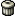 Le livrable doit être cohérent avec les activités conduites.Il prodotto deve essere coerente con le attività svolte.Activité
AttivitàLocalisation dans la zone du Programme
Localizzazione nella zona del Programma
NUTS3Localisation dans la zone du Programme
Localizzazione nella zona del Programma
Communes/ComuniIndicateur de réalisation du programmeIndicatore di output del programmaIndications de la valeur cible du Programme à 2029Indicazione del valore target del Programma al 2029Valeur cible choisie par le projet à 2029Valore target scelto dal progetto al 2029 Valeur cible choisie par le projet à 2029Valore target scelto dal progetto al 2029 Description/Justification et méthode de calcul des valeurs cibleDescrizione/Giustificazione e metodo di calcolo dei valori target Livrables associésProdotti collegatiMenu déroulant des indicateurs disponibles sur la base de l’OS choisi par le projetMenù a tendina degli indicatori disponibili sulla base dell’OS selezionato dal progetto  Champ généré automatiquement à ne pas modifier par le projetCampo generato automaticamente, modifica non necessaria da parte del progetto Le mode de calcul et la fiabilité du système d’information font partie intégrante des critères d’évaluation. Il convient donc d’y porter attention.Il metodo di calcolo e l'affidabilità del sistema informativo sono parte integrante dei criteri di valutazione. Occorre quindi prestare attenzione a questo aspetto.Indicateur de résultat du programmeIndicatore di risultato del programmaIndications de la valeur cible du Programme à 2029Indicazione del valore target del Programma al 2024 e al 2029Valeur cible choisie par le projet à 2024 et valeur cible choisie par le projet à 2029Valore target scelto dal progetto al 2024 e valore target scelto dal progetto al 2029Valeur cible choisie par le projet à 2024 et valeur cible choisie par le projet à 2029Valore target scelto dal progetto al 2024 e valore target scelto dal progetto al 2029Description/Justification et méthode de calcul des valeurs cibleDecrizione/Giustificazione e metodo di calcolo dei valori targetLivrables associésProdotti collegatiMenu déroulant des indicateurs disponibles sur la base de l’OS choisi par le projetMenù a tendina degli indicatori disponibili sulla base dell’OS selezionato dal progetto  Champ généré automatiquement à ne pas modifier par le projetCampo generato automaticamente, modifica non necessaria da parte del progettoLe mode de calcul et la fiabilité du système d’information font partie intégrante des critères d’évaluation. Il convient donc d’y porter attention.Il metodo di calcolo e l'affidabilità del sistema informativo sono parte integrante dei criteri di valutazione. Occorre quindi prestare attenzione a questo aspetto.FR[5000 c.]Merci de décrire avec précision comment les activités ou réalisations du projet seront poursuivies au-delà de la période de financement. Par exemple, qui assurera après la fin du projet la maintenance et l’animation du site internet/database, comment sera géré l’équipement ou l’infrastructure soutenu, qui assumera les frais de fonctionnement, comment sera pérennisée l’action de formation conduite dans le cadre du projet, etc.Veuillez également préciser si les activités du projet qui se poursuivront au-delà de la période de financement seront à l’échelle purement locale ou toujours à l’échelle transfrontalière.…………….IT[5000 c.]Descrivere dettagliatamente come le attività o i risultati del progetto saranno portati avanti oltre il periodo di finanziamento. Ad esempio, chi manterrà e gestirà il sito web/database dopo la fine del progetto, come verranno gestite le attrezzature o le infrastrutture supportate, chi pagherà i costi di gestione, come verrà sostenuta la formazione condotta nell'ambito del progetto, ecc.Si prega inoltre di specificare se le attività del progetto continueranno oltre il periodo di finanziamento su scala puramente locale o ancora su base transfrontaliera.………………….PartenairePartnerOUI
SÌNONNOSi oui, préciserSe sì, precisare[3000 c.]Estimation des recettesStima delle entratePartenairePartnerOUI
SÌNONNOSi oui, préciserSe sì, precisare[3000 c.]Estimation des recettesStima delle entratePartenairePartnerOUI
SÌNONNON/AN/ASi non, préciserSe no, precisare[3000 c.]OUISÌNONNOPrécisezPrecisare[3000 c.]Le projet propose-t-il la réutilisation d’une ou plusieurs méthodologies déjà développées par un autre projet CTE ?Il progetto propone il riutilizzo di una o più metodologie già sviluppate da un altro progetto CTE?Le projet propose-t-il la réutilisation d’un ou plusieurs résultats déjà atteint(s) par un autre projet CTE ?Il progetto propone il riutilizzo di uno o più risultati già raggiunti da un altro progetto CTE?Une ou plusieurs méthodologies du projet pourraient être réutilisées et/ou transférées à d’autres projets CTE ? (indiquer la méthodologie concernée, la typologie de projet et/ou le secteur d’intervention auquel transférer la méthodologie et la typologie de partenaire(s) potentiellement concerné(s))Una o più metodologie del progetto potrebbero essere utilizzate e/o trasferite ad altri progetti CTE? (indicare la metodologia in questione, la tipologia del progetto e/o il settore d’intervento al quale trasferire la metodologia e la tipologia di partner potenzialmente interessato/i)Un ou plusieurs résultats du projet pourraient-ils être réutilisées et/ou transférées à d’autres projets CTE ? (indiquer le résultat concerné, la typologie de projet et/ou le secteur d’intervention auquel transférer le résultat et la typologie de partenaire(s) potentiellement concerné(s))Uno o più risultati del progetto potrebbero essere utilizzati e/o trasferiti ad altri progetti CTE? (indicare il risultato in questione, la tipologia del progetto e/o il settore d’intervento al quale trasferire il risultato e la tipologia di partner potenzialmente interessato/i)OUISÌN/AN/APrécisezPrecisare[3000 c.]S’engager pour équilibrer la protection de l’environnement et le développement économique malgré le contexte de la crise sanitaire marqué par la Covid-19Impegnarsi a bilanciare la protezione dell'ambiente e lo sviluppo economico nonostante il contesto della crisi sanitaria del Covid-19Accélérer la mise en œuvre du programme de développement durable à l’horizon 2030 des Nations Unies et de l’accord de ParisAccelerare l'attuazione dell'Agenda 2030 delle Nazioni Unite per lo sviluppo sostenibile e dell'Accordo di ParigiPréserver la biodiversité alpine et prévenir l’exposition aux risques naturels liés au changement climatiquePreservare la biodiversità alpina e prevenire l'esposizione ai rischi naturali legati al cambiamento climaticoAccélérer la transition énergétique dans la région alpineAccelerare la transizione energetica nella regione alpinaDévelopper les solutions de transport et de mobilité durablesSviluppare soluzioni di trasporto e mobilità sostenibileStimuler la transition vers un tourisme durable toutes saisonsStimolare la transizione verso un turismo sostenibile in tutte le stagioniStimuler la production, la transformation et la consommation des produits locaux de montagne de la région alpine en circuits-courtsStimolare la produzione, la trasformazione e il consumo dei prodotti locali di montagna nella regione alpina attraverso la filiera cortaEduquer les jeunes à la culture de la montagne et leur permettre de participer au développement durable de la région alpineEducare i giovani alla cultura della montagna e permettere loro di partecipare allo sviluppo sostenibile della regione alpinaFaire de la région alpine un laboratoire modèle pour la gouvernance multi-niveauxFare della regione alpina un laboratorio modello per la governance multilivelloOUI
SÌN/A
N/APrécisez 
Precisare
[3000 c.]Un air pur, une eau propre, des sols sains et la biodiversité
Aria e acqua pulite, un suolo sano e biodiversitàDes bâtiments rénovés et économes en énergie
Edifici rinnovati ed efficienti dal punto di vista energeticoDes aliments sains et abordables
Cibo sano e a prezzi accessibiliDes services de transport public plus nombreux
Più trasporti pubbliciUne énergie plus propre et des innovations technologiques propres de pointe
Energia più pulita e innovazione tecnologica pulita d'avanguardiaDes produits plus durables pouvant être réparés, recyclés et réutilisés
Prodotti che durano più a lungo, che possono essere riparati, riciclati e riutilizzatiDes emplois pérennes et des formations aux compétences nécessaires pour la transition
Posti di lavoro adeguati e formazione delle competenze per la transizioneUne industrie compétitive et résiliente à l’échelle mondiale
Un'industria competitiva e resiliente a livello globaleOUI
SÌN/A
N/APrécisez
Precisare[3000 c.]Promouvoir le sentiment d’appartenance des jeunes au projet européen et construire des ponts entre l’Union européenne et les jeunes afin de leur redonner confiance en l’Union européenne et d’augmenter leur participation à celle-ci.Promuovere il senso di appartenenza dei giovani al progetto europeo e costruire un ponte tra l’UE e i giovani, al fine di riconquistare la loro fiducia ed accrescerne la partecipazione.Créer des conditions favorables à l’accomplissement des jeunes et de leur potentiel dans les zones rurales.Creare condizioni che consentano ai giovani di realizzare il loro potenziale nelle zone rurali.Garantir l’accessibilité au marché du travail pour tous les jeunes avec des débouchés menant à des emplois de qualité.Garantire un mercato del lavoro accessibile con opportunità che conducano alla creazione di posti di lavoro di qualità per tutti i giovani.Renforcer la participation démocratique et l’autonomie des jeunes tout en leur fournissant des espaces consacrés à la jeunesse dans toutes les sphères de la société.Rafforzare la partecipazione democratica e l’autonomia e fornire spazi dedicati ai giovani in tutti i settori della società. Parvenir à une société dans laquelle tous les jeunes sont écologiquement actifs, sensibilisés et capables de faire la différence dans leur vie quotidienne.Realizzare una società in cui tutti i giovani siano attivi, istruiti e in grado di fare la differenza nella loro vita quotidiana.FRA minima, il convient d’indiquer à quelle priorité du Traité de Quirinal le projet contribue.……………….ITA minima, si dovrebbe indicare a quali priorità del Trattato del Quirinale contribuisce il progetto.………………….FRExemple : contrat de territoire, schéma de développement économique, schéma de développement touristique, etc.……………….ITEsempio: aree interne, piano di sviluppo territoriale, ecc.………………….QuestionsDomandeOUI
SÌN/A
N/APrécisez 
Precisare
[3000 c.]Votre projet s’engage-t-il majoritairement en faveur du principe d’égalité entre les hommes et les femmes ?
Il progetto dimostra un forte impegno verso il principio di uguaglianza tra uomini e donne?Votre projet vise-t-il ou contribue-t-il à combler les écarts entre les femmes et les hommes sur le marché du travail ?
Il progetto mira o contribuisce a colmare il divario di genere nel mercato del lavoro?Votre projet vise-t-il ou contribue-t-il à remédier à l’écart de rémunération et de retraite entre les femmes et les hommes ?
Il progetto mira o contribuisce a colmare il divario salariale e pensionistico tra i sessi?Votre projet vise-t-il ou contribue-t-il à bousculer les stéréotypes sexistes ?
Il progetto mira o contribuisce a sfidare gli stereotipi di genere?QuestionsDomandeOUI
SÌN/A
N/APrécisez 
Precisare
[3000 c.]Le projet garantit-il le respect des droits des personnes handicapées conformément à la Convention des Nations unies relative aux droits des personnes handicapées ?
Il progetto garantisce il rispetto dei diritti delle persone con disabilità in conformità con la Convenzione delle Nazioni Unite sui diritti delle persone con disabilità?Votre projet vise-t-il ou contribue-t-il à renforcer l’accessibilité des personnes handicapées aux environnements construits et virtuels, aux technologies de l’information et de la communication (TIC), aux biens et aux services ?
Il progetto mira o contribuisce ad aumentare l'accessibilità per le persone con disabilità agli ambienti costruiti e virtuali, alle tecnologie dell'informazione e della comunicazione (TIC), ai beni e ai servizi?Votre projet vise-t-il ou contribue-t-il à développer des conditions de vie autonomes et à renforcer les services de proximité des personnes handicapées ?
Il progetto mira o contribuisce allo sviluppo di condizioni di vita indipendenti e al rafforzamento dei servizi basati sulla comunità per le persone con disabilità?Votre projet vise-t-il ou contribue-t-il à lutter contre toute forme de discrimination en matière d’emploi, d’éducation, de soins de santé et de logement ?
Il progetto mira o contribuisce a combattere tutte le forme di discriminazione nell'occupazione, nell'istruzione, nell'assistenza sanitaria e nell'alloggio?OUI
SÌN/A
N/APrécisez 
Precisare[3000 c.]ODD n°1 - Pas de pauvretéSDG n°1 – Sconfiggere la povertà ODD n°2 - Faim « Zéro »SDG n°2 – Sconfiggere la fame ODD n°3 - Bonne santé et bien-êtreSDGs n°3 – Salute e benessere ODD n°4 - Éducation de qualitéSDGs n°4 – Istruzione di qualità ODD n°5 - Égalité entre les sexesSDGs n°5 – Parità di genere ODD n°6 - Eau propre et assainissementSDGs n°6 – Acqua pulita e servizi igienico-sanitari ODD n°7 - Énergie propre et d'un coût abordableSDGs n°7 – Energia pulita e accessibile ODD n°8 - Travail décent et croissance économiqueSDGs n°8 – Lavoro dignitoso e crescita economicaODD n°9 - Industrie, innovation et infrastructureSDGs n°9 – Imprese, innovazione e infrastrutture ODD n°10 - Inégalités réduitesSDGs n°10 – Ridurre le disuguaglianzeODD n°11 - Villes et communautés durablesSDGs n°11 – Città a comunità sostenibili ODD n°12 - Consommation et production responsablesSDGs n°12 – Consumo e produzione responsabiliODD n°13 - Lutte contre les changements climatiquesSDGs n°13 – Lotta contro il cambiamento climatico ODD n°14 - Vie aquatiqueSDGs n°14 – La vita sott’acqua ODD n°15 - Vie terrestreSDGs n°15 – La vita sulla terra ODD n°16 - Paix, justice et institutions efficacesSDGs n°16 – Pace, giustizia e istituzioni solide ODD n°17 - Partenariats pour la réalisation des objectifsSDGs n°17 – Partnership per gli obiettivi N/AN/AOUI directementSÌ, direttamenteOUI indirectementSÌ, indirettamenteSi oui précisez Se sì, precisare[3000 c.]atténuation du changement climatique mitigazione del cambiamento climatico adaptation au changement climatique adattamento al cambiamento climaticoutilisation durable et la protection des ressources aquatiques et marines utilizzo sostenibile e protezione delle risorse idriche e marine transition vers une économie circulaire transizione verso un’economia circolare prévention et la réduction de la pollution / prevenzione e riduzione dell’inquinamento protection et la restauration de la biodiversité et des écosystèmes protezione e ripristino della biodiversità e degli ecosistemi OUISÌNONNOSi oui précisezSe sì, precisare[3000 c.]Directive 92/43/CEE du Conseil, du 21 mai 1992, concernant la conservation des habitats naturels ainsi que de la faune et de la flore sauvagesDirettiva 92/43/CEE del Consiglio, del 21 maggio 1992, relativa alla conservazione degli habitat naturali e seminaturali e della flora e della fauna selvaticheDirective 2000/60/CE du Parlement européen et du Conseil du 23 octobre 2000 établissant un cadre pour une politique communautaire dans le domaine de l'eauDirettiva 2000/60/CE del Parlamento europeo e del Consiglio, del 23 ottobre 2000, che istituisce un quadro per l'azione comunitaria in materia di acqueDirective 2006/12/CE du Parlement européen et du Conseil du 5 avril 2006 relative aux déchetsDirettiva 2006/12/CE del Parlamento europeo e del Consiglio del 5 aprile 2006 relativa ai rifiutiDirective 2009/147/CE du Parlement européen et du Conseil du 30 novembre 2009 concernant la conservation des oiseaux sauvagesDirettiva 2009/147/CE del Parlamento europeo e del Consiglio del 30 novembre 2002 concernente la conservazione degli uccelli selvaticiDirectives 2011/92/UE et 2014/52/UE du Parlement européen et du Conseil concernant l'évaluation des incidences de certains projets publics et privés sur l'environnementDirettive 2011/92/UE e 2014/52/UE del Parlamento europeo e del Consiglio concernente la valutazione dell'impatto ambientale di determinati progetti pubblici e privatiPartenairePartnerOption frais de personnel – Taux forfaitaireOpzione costi per il personale – Tasso forfettarioOption frais de personnel – Coûts réelsOpzione costi per il personale – Costi realiPrécisezPrecisareCatégorie de dépensesCategoria di spese202120222023202420252026202720282029TotalFRAIS DE PERSONNEL / COSTI PER IL PERSONALEFRAIS DE PERSONNEL / COSTI PER IL PERSONALEFRAIS DE PERSONNEL / COSTI PER IL PERSONALEFRAIS DE PERSONNEL / COSTI PER IL PERSONALEFRAIS DE PERSONNEL / COSTI PER IL PERSONALEFRAIS DE PERSONNEL / COSTI PER IL PERSONALEFRAIS DE PERSONNEL / COSTI PER IL PERSONALEFRAIS DE PERSONNEL / COSTI PER IL PERSONALEFRAIS DE PERSONNEL / COSTI PER IL PERSONALEFRAIS DE PERSONNEL / COSTI PER IL PERSONALEFRAIS DE PERSONNEL / COSTI PER IL PERSONALEFrais de personnel / Costi per il personale Total / Totale (Automatique / Automatico)FRAIS DE BUREAU ET FRAIS ADMINISTRATIFS / SPESE D’UFFICIO E AMMINISTRATIVEFRAIS DE BUREAU ET FRAIS ADMINISTRATIFS / SPESE D’UFFICIO E AMMINISTRATIVEFRAIS DE BUREAU ET FRAIS ADMINISTRATIFS / SPESE D’UFFICIO E AMMINISTRATIVEFRAIS DE BUREAU ET FRAIS ADMINISTRATIFS / SPESE D’UFFICIO E AMMINISTRATIVEFRAIS DE BUREAU ET FRAIS ADMINISTRATIFS / SPESE D’UFFICIO E AMMINISTRATIVEFRAIS DE BUREAU ET FRAIS ADMINISTRATIFS / SPESE D’UFFICIO E AMMINISTRATIVEFRAIS DE BUREAU ET FRAIS ADMINISTRATIFS / SPESE D’UFFICIO E AMMINISTRATIVEFRAIS DE BUREAU ET FRAIS ADMINISTRATIFS / SPESE D’UFFICIO E AMMINISTRATIVEFRAIS DE BUREAU ET FRAIS ADMINISTRATIFS / SPESE D’UFFICIO E AMMINISTRATIVEFRAIS DE BUREAU ET FRAIS ADMINISTRATIFS / SPESE D’UFFICIO E AMMINISTRATIVEFRAIS DE BUREAU ET FRAIS ADMINISTRATIFS / SPESE D’UFFICIO E AMMINISTRATIVEFrais de bureau et frais administratifs / Spese d’ufficio e amministrative Total / Totale (Automatique / Automatico)FRAIS DE DEPLACEMENT ET D’HEBERGEMENT / SPESE DI VIAGGIO E SOGGIORNOFRAIS DE DEPLACEMENT ET D’HEBERGEMENT / SPESE DI VIAGGIO E SOGGIORNOFRAIS DE DEPLACEMENT ET D’HEBERGEMENT / SPESE DI VIAGGIO E SOGGIORNOFRAIS DE DEPLACEMENT ET D’HEBERGEMENT / SPESE DI VIAGGIO E SOGGIORNOFRAIS DE DEPLACEMENT ET D’HEBERGEMENT / SPESE DI VIAGGIO E SOGGIORNOFRAIS DE DEPLACEMENT ET D’HEBERGEMENT / SPESE DI VIAGGIO E SOGGIORNOFRAIS DE DEPLACEMENT ET D’HEBERGEMENT / SPESE DI VIAGGIO E SOGGIORNOFRAIS DE DEPLACEMENT ET D’HEBERGEMENT / SPESE DI VIAGGIO E SOGGIORNOFRAIS DE DEPLACEMENT ET D’HEBERGEMENT / SPESE DI VIAGGIO E SOGGIORNOFRAIS DE DEPLACEMENT ET D’HEBERGEMENT / SPESE DI VIAGGIO E SOGGIORNOFRAIS DE DEPLACEMENT ET D’HEBERGEMENT / SPESE DI VIAGGIO E SOGGIORNOFrais de déplacement et d’hébergement / Spese di viaggio e soggiorno Total / Totale (Automatique / Automatico)FRAIS LIES AU RECOURS A DES COMPETENCES ET A DES SERVICES EXTERNES / COSTI PER CONSULENZE E SERVIZI ESTERNIFRAIS LIES AU RECOURS A DES COMPETENCES ET A DES SERVICES EXTERNES / COSTI PER CONSULENZE E SERVIZI ESTERNIFRAIS LIES AU RECOURS A DES COMPETENCES ET A DES SERVICES EXTERNES / COSTI PER CONSULENZE E SERVIZI ESTERNIFRAIS LIES AU RECOURS A DES COMPETENCES ET A DES SERVICES EXTERNES / COSTI PER CONSULENZE E SERVIZI ESTERNIFRAIS LIES AU RECOURS A DES COMPETENCES ET A DES SERVICES EXTERNES / COSTI PER CONSULENZE E SERVIZI ESTERNIFRAIS LIES AU RECOURS A DES COMPETENCES ET A DES SERVICES EXTERNES / COSTI PER CONSULENZE E SERVIZI ESTERNIFRAIS LIES AU RECOURS A DES COMPETENCES ET A DES SERVICES EXTERNES / COSTI PER CONSULENZE E SERVIZI ESTERNIFRAIS LIES AU RECOURS A DES COMPETENCES ET A DES SERVICES EXTERNES / COSTI PER CONSULENZE E SERVIZI ESTERNIFRAIS LIES AU RECOURS A DES COMPETENCES ET A DES SERVICES EXTERNES / COSTI PER CONSULENZE E SERVIZI ESTERNIFRAIS LIES AU RECOURS A DES COMPETENCES ET A DES SERVICES EXTERNES / COSTI PER CONSULENZE E SERVIZI ESTERNIFRAIS LIES AU RECOURS A DES COMPETENCES ET A DES SERVICES EXTERNES / COSTI PER CONSULENZE E SERVIZI ESTERNIFrais liés au recours à des compétences et à des services externes / Costi per consulenze e servizi esterni Total / Totale (Automatique / Automatico)DEPENSES D’EQUIPEMENT / SPESE RELATIVE ALLE ATTREZZATUREDEPENSES D’EQUIPEMENT / SPESE RELATIVE ALLE ATTREZZATUREDEPENSES D’EQUIPEMENT / SPESE RELATIVE ALLE ATTREZZATUREDEPENSES D’EQUIPEMENT / SPESE RELATIVE ALLE ATTREZZATUREDEPENSES D’EQUIPEMENT / SPESE RELATIVE ALLE ATTREZZATUREDEPENSES D’EQUIPEMENT / SPESE RELATIVE ALLE ATTREZZATUREDEPENSES D’EQUIPEMENT / SPESE RELATIVE ALLE ATTREZZATUREDEPENSES D’EQUIPEMENT / SPESE RELATIVE ALLE ATTREZZATUREDEPENSES D’EQUIPEMENT / SPESE RELATIVE ALLE ATTREZZATUREDEPENSES D’EQUIPEMENT / SPESE RELATIVE ALLE ATTREZZATUREDEPENSES D’EQUIPEMENT / SPESE RELATIVE ALLE ATTREZZATUREDépenses d’équipement / Spese relative alle attrezzature Total / Totale (Automatique / Automatico)DEPENSES D’INFRASTRUCTURE ET DE TRAVAUX / SPESE PER INFRASTRUTTURE E LAVORIDEPENSES D’INFRASTRUCTURE ET DE TRAVAUX / SPESE PER INFRASTRUTTURE E LAVORIDEPENSES D’INFRASTRUCTURE ET DE TRAVAUX / SPESE PER INFRASTRUTTURE E LAVORIDEPENSES D’INFRASTRUCTURE ET DE TRAVAUX / SPESE PER INFRASTRUTTURE E LAVORIDEPENSES D’INFRASTRUCTURE ET DE TRAVAUX / SPESE PER INFRASTRUTTURE E LAVORIDEPENSES D’INFRASTRUCTURE ET DE TRAVAUX / SPESE PER INFRASTRUTTURE E LAVORIDEPENSES D’INFRASTRUCTURE ET DE TRAVAUX / SPESE PER INFRASTRUTTURE E LAVORIDEPENSES D’INFRASTRUCTURE ET DE TRAVAUX / SPESE PER INFRASTRUTTURE E LAVORIDEPENSES D’INFRASTRUCTURE ET DE TRAVAUX / SPESE PER INFRASTRUTTURE E LAVORIDEPENSES D’INFRASTRUCTURE ET DE TRAVAUX / SPESE PER INFRASTRUTTURE E LAVORIDEPENSES D’INFRASTRUCTURE ET DE TRAVAUX / SPESE PER INFRASTRUTTURE E LAVORIDépenses d’infrastructure et de travaux / Spese per infrastrutture e lavori Total / Totale (Automatique / Automatico)PartenairePartnerFrais de personnelCosti per il personaleFrais de bureau etfrais administratifsSpese d’ufficio e amministrativeFrais dedéplacement et d'hébergementSpese di viaggio e soggiornoFrais liés aurecours à des compétences et à des services externesCosti per consulenze e servizi esterniFraisd'équipementSpese relative alle attrezzatureFraisd'infrastructure et de travauxSpese per infrastruttture e lavoriBudget totalBudget totaleTotal budgetEligibleBudget totale ammissibileTotalTotale% du budget total% del budget totaleNom du partenaireNome del partnerAnnée 1Anno 1Année 2 Anno 2Année 3 Anno 3Année 4Anno 4Année 5Anno 5 Année 6Anno 6Année 7Anno 7Année 8Anno 8Année 9Anno 9TotalTotale%TotalTotale0,00 €0,00 €0,00 €0,00 €0,00 €0,00 €0,00 €0,00 €0,00 €0,00 €100 %%0.00 %0.00 %0.00 %0.00 %0.00 %0.00 %0.00 %0.00 %0.00 %100 %-Nom du partenaireNome del partnerSem. 1. Ann. 1Sem 2.Ann. 1.Sem.3Ann.2Sem. 4Ann.2Sem.5Ann.3Sem.6Ann.3Total%TotalTotale0,00 €0,00 €0,00 €0,00 €0,00 €0,00 €0,00 €100 %%0.00 %0.00 %0.00 %0.00 %0.00 %0.00 %100 %-PartenairePartnerMontant du FondsImporto del FondoPourcentage sur le total éligible Percentuale sul totale ammissibilePourcentage sur le total FEDER du projetPercentuale sul totale FESR del progettoCofinancement public et autofinancementContropartite pubbliche e autofinanziamentoCofinancement privé et autofinancement Contropartite private e autofinanziamentoTotal des cofinancementsTotale contropartiteTotal budget éligible Totale budget ammissibileSource de financementFonte di finanziamentoLibellé/Nom du co-financeurDenominazione o nome del cofinanziatoreMontantImporto%FEDERFESRContreparties nationalesContropartite nazionaliContribution privée Contributo privatoContreparties nationalesContropartite nazionaliLocalLocaleContreparties nationalesContropartite nazionaliAutre publicAltro PubblicoContreparties nationalesContropartite nazionaliRégionRegioneContreparties nationalesContropartite nazionaliEtatStatoContreparties nationalesContropartite nazionaliAutofinancement AutofinanziamentoBudget total admissible / Budget totale ammissibileBudget total admissible / Budget totale ammissibilePouvoir adjudicateur ou entité adjudicatrice de droit public soumis au Code des marchés publicsAmministrazione aggiudicatrice o ente aggiudicatore di diritto pubblico soggetto al Codice degli appaltiPouvoir adjudicateur de droit privé soumis au Code des marchés publicsAmministrazione aggiudicatrice di diritto privato soggetta al Codice degli appaltiPouvoir adjudicateur de droit privé non soumis au Code des marchés publicsAmministrazione aggiudicatrice di diritto privato non soggetta al Codice degli appaltiDans le cas d’un pouvoir adjudicateur non soumis au Code des marchés publics, précisez la politique d’achat interne permettant de garantir la transparence et le principe d’économie
[3000 c.]Nel caso di un’amministrazione non soggetta al Codice degli appalti, precisare la politica di acquisto interna che garantisce la trasparenza e il principio di economi [3000 c.]Le bénéficiaire s’engage-t-il à intégrer des clauses de mieux-disant social et/ou environnemental dans ces marchés ? (En cas de réponse positive, ce point sera vérifié lors de la mise en œuvre)Il beneficiario si impegna a integrare clausole sociali e/o ambientali negli appalti? (In caso di risposta positiva, tale punto sarà verificato in fase di realizzazione)Chef de file
CapofilaPP1PP2Identité du financeur public (UE, Etat, Région…)Ente finanziatore pubblico (UE, Stato, Regione…)Régime d’aide tel qu’indiqué dans la convention ou la délibérationRegime dell’aiuto come indicato nella convenzione o delibera[3000 c.]Montant
ImportoDate d’octroiData della concessione Total
Totale